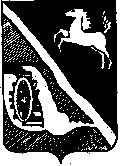 АДМИНИСТРАЦИЯ ШЕГАРСКОГО РАЙОНАТОМСКОЙ ОБЛАСТИП О С Т А Н О В Л Е Н И Е08.09.2021	№ 825с. Мельниково О внесении изменений  в постановление  Администрации  Шегарского района  от  19.03.2019 № 234 «Об утверждении Документа планирования регулярных перевозок пассажиров и багажа автомобильным транспортом по муниципальным маршрутам регулярных перевозок в границах муниципального образования «Шегарский район» на средне- и долгосрочную перспективу (до 2032 года)» (ред. от 30.12.2020)В соответствии с  Федеральным законом  от 06.10.2003  № 131-ФЗ «Об общих принципах организации местного самоуправления в Российской Федерации», Федеральным  законом  от 13.07.2015 № 220-ФЗ  «Об организации регулярных перевозок пассажиров и багажа автомобильным транспортом и городским наземным электрическим транспортом в Российской Федерации и о внесении изменений в отдельные законодательные акты Российской Федерации», на основании Устава муниципального образования «Шегарский район,ПОСТАНОВЛЯЮ:Внести изменения   в постановление  Администрации  Шегарского района  от  19.03.2019 № 234 «Об утверждении Документа планирования регулярных перевозок пассажиров и багажа автомобильным транспортом по муниципальным маршрутам регулярных перевозок в границах муниципального образования «Шегарский район» на средне- и долгосрочную перспективу (до 2032 года)» (ред. от 30.12.2020), изложив приложение к постановлению в новой редакции,  согласно приложению к настоящему постановлению. Опубликовать настоящие постановление в средствах массовой информации и на официальном сайте Администрации Шегарского района в информационно-телекоммуникационной сети «Интернет» (http://www.shegadm.ru) в течение 20 дней со дня его подписания.  Настоящее постановление вступает в силу с момента  его  официального опубликования.  Контроль за исполнением постановления возложить на Первого заместителя Главы Шегарского района.Глава Шегарского района                                                             А.К. МихкельсонСычева И.Б.(38247)21054Приложение  к постановлениюАдминистрации Шегарского районаот  08.09.2021    № _825_Документ планирования регулярных перевозок пассажиров и багажа автомобильным транспортом на территории муниципального образования «Шегарский район» на средне- и долгосрочную перспективу (до 2032 года)Виды регулярных перевозок по муниципальным маршрутам План проведения мероприятий,  направленных на обеспечение  транспортного обслуживания  населения.Номер муниципального маршрутаНаименование муниципального маршрута Действующий вид регулярных перевозок на муниципальном маршруте1Мельниково  – БушуевоРегулярные перевозки по регулируемым тарифам2Мельниково – БатуриноРегулярные перевозки по регулируемым тарифам3Мельниково – ГынгазовоРегулярные перевозки по регулируемым тарифам4Мельниково – ВороновкаРегулярные перевозки по регулируемым тарифам5Мельниково – ПодобаРегулярные перевозки по регулируемым тарифам6Мельниково – ФедораевкаРегулярные перевозки по регулируемым тарифам7Мельниково - ПобедаРегулярные перевозки по регулируемым тарифам8Мельниково – Нащёково - АгрогородокРегулярные перевозки по регулируемым тарифам9РАЙЦЕНТР (с. Мельниково)Регулярные перевозки по регулируемым тарифам10Мельниково – БаткатРегулярные перевозки по регулируемым тарифам11Мельниково – ТрубачевоРегулярные перевозки по регулируемым тарифам12Мельниково – КаргалаРегулярные перевозки по регулируемым тарифам13Мельниково – Старая ШегаркаРегулярные перевозки по регулируемым тарифам№ п/пНаименование мероприятияСрокисполнения Исполнители1Заключение муниципального контракта в порядке, установленном законодательством Российской Федерации о контрактной системе в сфере закупок товаров, работ, услуг, на осуществление перевозок по муниципальным  маршрутам регулярных перевозок по регулируемым тарифам  на территории муниципального образования «Шегарский район»I полугодие 2022Экономический отдел Администрации Шегарского района, контрактная служба2Исключение сведений о муниципальных маршрутах регулярных перевозок из реестра маршрутов (отмена муниципального маршрута регулярных перевозок)по мере необходимостиЭкономический отдел Администрации Шегарского района3Организация проведения обследований пассажиропотоков в автобусах муниципальных маршрутов осуществляющих пассажирские перевозки на территории Шегарского районапо мере необходимости  Экономический отдел Администрации Шегарского района, Главы сельских поселений (по согласованию)4Проведение обследований дорожных условий на муниципальных маршрутах по мере необходимостиЗаместитель Главы Шегарского района по вопросам жизнеобеспечения и безопасности5Приведение дорог местного значения  в нормативное состояние Ежегодно   Главы сельских поселений (по согласованию)